BGA SDMP 267 form (only for use in the BGA airworthiness system) BGA Self-Declared Minimum Inspection Program 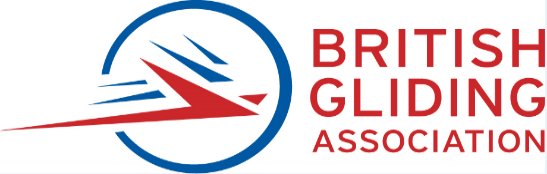 form 267 for sailplanes and powered sailplanes  Part-M and ML Aircraft Maintenance Programme (AMP)Part-M and ML Aircraft Maintenance Programme (AMP)Part-M and ML Aircraft Maintenance Programme (AMP)Part-M and ML Aircraft Maintenance Programme (AMP)Part-M and ML Aircraft Maintenance Programme (AMP)Part-M and ML Aircraft Maintenance Programme (AMP)Part-M and ML Aircraft Maintenance Programme (AMP)Part-M and ML Aircraft Maintenance Programme (AMP)Part-M and ML Aircraft Maintenance Programme (AMP)Aircraft identificationAircraft identificationAircraft identificationAircraft identificationAircraft identificationAircraft identificationAircraft identificationAircraft identificationAircraft identification1Registration:Registration:Type: DG 500 Elan OrionType: DG 500 Elan OrionSerial no:Serial no:Serial no:Serial no:Basis for the maintenance programmeBasis for the maintenance programmeBasis for the maintenance programmeBasis for the maintenance programmeBasis for the maintenance programmeBasis for the maintenance programmeBasis for the maintenance programmeBasis for the maintenance programmeBasis for the maintenance programme2Below is the BGA recommended option for sailplanes amended to suit the DG 500/505 (non-powered non-flapped version)Below is the BGA recommended option for sailplanes amended to suit the DG 500/505 (non-powered non-flapped version)Below is the BGA recommended option for sailplanes amended to suit the DG 500/505 (non-powered non-flapped version)Below is the BGA recommended option for sailplanes amended to suit the DG 500/505 (non-powered non-flapped version)Below is the BGA recommended option for sailplanes amended to suit the DG 500/505 (non-powered non-flapped version)Below is the BGA recommended option for sailplanes amended to suit the DG 500/505 (non-powered non-flapped version)Below is the BGA recommended option for sailplanes amended to suit the DG 500/505 (non-powered non-flapped version)Design approval holder (DAH) maintenance data Design approval holder (DAH) maintenance data Design approval holder (DAH) maintenance data Design approval holder (DAH) maintenance data Design approval holder (DAH) maintenance data Design approval holder (DAH) maintenance data Design approval holder (DAH) maintenance data Design approval holder (DAH) maintenance data Design approval holder (DAH) maintenance data 3Equipment manufacturer and typeEquipment manufacturer and typeEquipment manufacturer and typeApplicable maintenance data reference (at latest revision)Applicable maintenance data reference (at latest revision)Applicable maintenance data reference (at latest revision)Applicable maintenance data reference (at latest revision)Applicable maintenance data reference (at latest revision)3aAircraft ELAN TOVARNA SPORTNEGA ORODJA N.SOL.OELAN TOVARNA SPORTNEGA ORODJA N.SOL.ODG 500/505 Elan Orion Up to date Maintenance ManualDG 500/505 Elan Orion Up to date Maintenance ManualDG 500/505 Elan Orion Up to date Maintenance ManualDG 500/505 Elan Orion Up to date Maintenance ManualDG 500/505 Elan Orion Up to date Maintenance ManualAdditional maintenance requirements not covered above (applicable to all AMPs, regardless of whether they are based on design approval holder (DAH) data or minimum inspection programmes (MIPs))Additional maintenance requirements not covered above (applicable to all AMPs, regardless of whether they are based on design approval holder (DAH) data or minimum inspection programmes (MIPs))Additional maintenance requirements not covered above (applicable to all AMPs, regardless of whether they are based on design approval holder (DAH) data or minimum inspection programmes (MIPs))Additional maintenance requirements not covered above (applicable to all AMPs, regardless of whether they are based on design approval holder (DAH) data or minimum inspection programmes (MIPs))Additional maintenance requirements not covered above (applicable to all AMPs, regardless of whether they are based on design approval holder (DAH) data or minimum inspection programmes (MIPs))Additional maintenance requirements not covered above (applicable to all AMPs, regardless of whether they are based on design approval holder (DAH) data or minimum inspection programmes (MIPs))Additional maintenance requirements not covered above (applicable to all AMPs, regardless of whether they are based on design approval holder (DAH) data or minimum inspection programmes (MIPs))Additional maintenance requirements not covered above (applicable to all AMPs, regardless of whether they are based on design approval holder (DAH) data or minimum inspection programmes (MIPs))Additional maintenance requirements not covered above (applicable to all AMPs, regardless of whether they are based on design approval holder (DAH) data or minimum inspection programmes (MIPs))4Indicate if any of the following additional maintenance requirements are applicable (when replying ‘YES’, list the specific requirements in Appendix B (add to the BGA SDMP 267 EASA mandatory and BGA CAMO requirements found after task 89) to this AMPIndicate if any of the following additional maintenance requirements are applicable (when replying ‘YES’, list the specific requirements in Appendix B (add to the BGA SDMP 267 EASA mandatory and BGA CAMO requirements found after task 89) to this AMPIndicate if any of the following additional maintenance requirements are applicable (when replying ‘YES’, list the specific requirements in Appendix B (add to the BGA SDMP 267 EASA mandatory and BGA CAMO requirements found after task 89) to this AMPIndicate if any of the following additional maintenance requirements are applicable (when replying ‘YES’, list the specific requirements in Appendix B (add to the BGA SDMP 267 EASA mandatory and BGA CAMO requirements found after task 89) to this AMPIndicate if any of the following additional maintenance requirements are applicable (when replying ‘YES’, list the specific requirements in Appendix B (add to the BGA SDMP 267 EASA mandatory and BGA CAMO requirements found after task 89) to this AMPYesNoNo4Maintenance due to specific equipment and modificationsMaintenance due to specific equipment and modificationsMaintenance due to specific equipment and modificationsMaintenance due to specific equipment and modificationsMaintenance due to specific equipment and modificationsYes4Maintenance due to life-limited componentsMaintenance due to life-limited componentsMaintenance due to life-limited componentsMaintenance due to life-limited componentsMaintenance due to life-limited componentsYes4Maintenance due to mandatory continuing-airworthiness information (airworthiness limitations (ALIs), certification maintenance requirements (CMRs), specific requirements in the TCDS, etc.)Maintenance due to mandatory continuing-airworthiness information (airworthiness limitations (ALIs), certification maintenance requirements (CMRs), specific requirements in the TCDS, etc.)Maintenance due to mandatory continuing-airworthiness information (airworthiness limitations (ALIs), certification maintenance requirements (CMRs), specific requirements in the TCDS, etc.)Maintenance due to mandatory continuing-airworthiness information (airworthiness limitations (ALIs), certification maintenance requirements (CMRs), specific requirements in the TCDS, etc.)Maintenance due to mandatory continuing-airworthiness information (airworthiness limitations (ALIs), certification maintenance requirements (CMRs), specific requirements in the TCDS, etc.)Yes4Maintenance due to repetitive ADsMaintenance due to repetitive ADsMaintenance due to repetitive ADsMaintenance due to repetitive ADsMaintenance due to repetitive ADsYes4Maintenance due to specific operational/airspace directives/requirements (altimeter, compass, transponder, etc.)Maintenance due to specific operational/airspace directives/requirements (altimeter, compass, transponder, etc.)Maintenance due to specific operational/airspace directives/requirements (altimeter, compass, transponder, etc.)Maintenance due to specific operational/airspace directives/requirements (altimeter, compass, transponder, etc.)Maintenance due to specific operational/airspace directives/requirements (altimeter, compass, transponder, etc.)NoNo4Maintenance due to type of operation or operational approvalsMaintenance due to type of operation or operational approvalsMaintenance due to type of operation or operational approvalsMaintenance due to type of operation or operational approvalsMaintenance due to type of operation or operational approvalsNoNo5Indicate if there is any maintenance due to specific recommendations in service bulletins, service letters, etc. (when replying ‘YES’, list the specific recommendations and any deviations in Appendix B to this AMP)Indicate if there is any maintenance due to specific recommendations in service bulletins, service letters, etc. (when replying ‘YES’, list the specific recommendations and any deviations in Appendix B to this AMP)Indicate if there is any maintenance due to specific recommendations in service bulletins, service letters, etc. (when replying ‘YES’, list the specific recommendations and any deviations in Appendix B to this AMP)Indicate if there is any maintenance due to specific recommendations in service bulletins, service letters, etc. (when replying ‘YES’, list the specific recommendations and any deviations in Appendix B to this AMP)Indicate if there is any maintenance due to specific recommendations in service bulletins, service letters, etc. (when replying ‘YES’, list the specific recommendations and any deviations in Appendix B to this AMP)NoNoPilot-owner maintenance (only for TMG operated under Part-NCO)Pilot-owner maintenance (only for TMG operated under Part-NCO)Pilot-owner maintenance (only for TMG operated under Part-NCO)Pilot-owner maintenance (only for TMG operated under Part-NCO)Pilot-owner maintenance (only for TMG operated under Part-NCO)Pilot-owner maintenance (only for TMG operated under Part-NCO)Pilot-owner maintenance (only for TMG operated under Part-NCO)Pilot-owner maintenance (only for TMG operated under Part-NCO)Pilot-owner maintenance (only for TMG operated under Part-NCO)6Does the Pilot-owner perform Pilot-owner maintenance (ref. Part-ML, ML.A.803)?If yes, enter the name of the pilot-owner(s):Pilot-owner name:_____________________               Licence Number_________                                                                                  Signature: _______________________________________________       Date: ______________Does the Pilot-owner perform Pilot-owner maintenance (ref. Part-ML, ML.A.803)?If yes, enter the name of the pilot-owner(s):Pilot-owner name:_____________________               Licence Number_________                                                                                  Signature: _______________________________________________       Date: ______________Does the Pilot-owner perform Pilot-owner maintenance (ref. Part-ML, ML.A.803)?If yes, enter the name of the pilot-owner(s):Pilot-owner name:_____________________               Licence Number_________                                                                                  Signature: _______________________________________________       Date: ______________Does the Pilot-owner perform Pilot-owner maintenance (ref. Part-ML, ML.A.803)?If yes, enter the name of the pilot-owner(s):Pilot-owner name:_____________________               Licence Number_________                                                                                  Signature: _______________________________________________       Date: ______________Does the Pilot-owner perform Pilot-owner maintenance (ref. Part-ML, ML.A.803)?If yes, enter the name of the pilot-owner(s):Pilot-owner name:_____________________               Licence Number_________                                                                                  Signature: _______________________________________________       Date: ______________YesApproval/declaration of the maintenance programme by ownerApproval/declaration of the maintenance programme by ownerApproval/declaration of the maintenance programme by ownerApproval/declaration of the maintenance programme by ownerApproval/declaration of the maintenance programme by ownerApproval/declaration of the maintenance programme by ownerApproval/declaration of the maintenance programme by ownerApproval/declaration of the maintenance programme by ownerApproval/declaration of the maintenance programme by owner7Declaration by owner ‘I hereby declare that this is the maintenance programme applicable to the aircraft referred to in Field 3, and I am fully responsible for its content and, in particular, for any deviations from the Design Approval Holder’s recommendations.’Signature/name/date:Declaration by owner ‘I hereby declare that this is the maintenance programme applicable to the aircraft referred to in Field 3, and I am fully responsible for its content and, in particular, for any deviations from the Design Approval Holder’s recommendations.’Signature/name/date:Declaration by owner ‘I hereby declare that this is the maintenance programme applicable to the aircraft referred to in Field 3, and I am fully responsible for its content and, in particular, for any deviations from the Design Approval Holder’s recommendations.’Signature/name/date:Declaration by owner ‘I hereby declare that this is the maintenance programme applicable to the aircraft referred to in Field 3, and I am fully responsible for its content and, in particular, for any deviations from the Design Approval Holder’s recommendations.’Signature/name/date:Declaration by owner ‘I hereby declare that this is the maintenance programme applicable to the aircraft referred to in Field 3, and I am fully responsible for its content and, in particular, for any deviations from the Design Approval Holder’s recommendations.’Signature/name/date:Declaration by owner ‘I hereby declare that this is the maintenance programme applicable to the aircraft referred to in Field 3, and I am fully responsible for its content and, in particular, for any deviations from the Design Approval Holder’s recommendations.’Signature/name/date:Certification statementCertification statementCertification statementCertification statementCertification statementCertification statementCertification statementCertification statementCertification statement8‘I will ensure that the aircraft is maintained in accordance with this maintenance programme and that the maintenance programme will be reviewed and updated as required.’Signed by the person responsible for the continuing airworthiness of the aircraft according to ML.A.201:Owner  Name of owner  Address: Telephone:Email:Signature/date:‘I will ensure that the aircraft is maintained in accordance with this maintenance programme and that the maintenance programme will be reviewed and updated as required.’Signed by the person responsible for the continuing airworthiness of the aircraft according to ML.A.201:Owner  Name of owner  Address: Telephone:Email:Signature/date:‘I will ensure that the aircraft is maintained in accordance with this maintenance programme and that the maintenance programme will be reviewed and updated as required.’Signed by the person responsible for the continuing airworthiness of the aircraft according to ML.A.201:Owner  Name of owner  Address: Telephone:Email:Signature/date:‘I will ensure that the aircraft is maintained in accordance with this maintenance programme and that the maintenance programme will be reviewed and updated as required.’Signed by the person responsible for the continuing airworthiness of the aircraft according to ML.A.201:Owner  Name of owner  Address: Telephone:Email:Signature/date:‘I will ensure that the aircraft is maintained in accordance with this maintenance programme and that the maintenance programme will be reviewed and updated as required.’Signed by the person responsible for the continuing airworthiness of the aircraft according to ML.A.201:Owner  Name of owner  Address: Telephone:Email:Signature/date:‘I will ensure that the aircraft is maintained in accordance with this maintenance programme and that the maintenance programme will be reviewed and updated as required.’Signed by the person responsible for the continuing airworthiness of the aircraft according to ML.A.201:Owner  Name of owner  Address: Telephone:Email:Signature/date:‘I will ensure that the aircraft is maintained in accordance with this maintenance programme and that the maintenance programme will be reviewed and updated as required.’Signed by the person responsible for the continuing airworthiness of the aircraft according to ML.A.201:Owner  Name of owner  Address: Telephone:Email:Signature/date:‘I will ensure that the aircraft is maintained in accordance with this maintenance programme and that the maintenance programme will be reviewed and updated as required.’Signed by the person responsible for the continuing airworthiness of the aircraft according to ML.A.201:Owner  Name of owner  Address: Telephone:Email:Signature/date:9Appendices attached to BGA SDMP 267Appendix A     YES        NO   BGA SDMP 267 already complies with Appendix A requirementAppendix B     YES        NO   Add to the BGA SDMP 267 EASA mandatory and BGA CAMO requirements after task 88Appendices attached to BGA SDMP 267Appendix A     YES        NO   BGA SDMP 267 already complies with Appendix A requirementAppendix B     YES        NO   Add to the BGA SDMP 267 EASA mandatory and BGA CAMO requirements after task 88Appendices attached to BGA SDMP 267Appendix A     YES        NO   BGA SDMP 267 already complies with Appendix A requirementAppendix B     YES        NO   Add to the BGA SDMP 267 EASA mandatory and BGA CAMO requirements after task 88Appendices attached to BGA SDMP 267Appendix A     YES        NO   BGA SDMP 267 already complies with Appendix A requirementAppendix B     YES        NO   Add to the BGA SDMP 267 EASA mandatory and BGA CAMO requirements after task 88Appendices attached to BGA SDMP 267Appendix A     YES        NO   BGA SDMP 267 already complies with Appendix A requirementAppendix B     YES        NO   Add to the BGA SDMP 267 EASA mandatory and BGA CAMO requirements after task 88Appendices attached to BGA SDMP 267Appendix A     YES        NO   BGA SDMP 267 already complies with Appendix A requirementAppendix B     YES        NO   Add to the BGA SDMP 267 EASA mandatory and BGA CAMO requirements after task 88Appendices attached to BGA SDMP 267Appendix A     YES        NO   BGA SDMP 267 already complies with Appendix A requirementAppendix B     YES        NO   Add to the BGA SDMP 267 EASA mandatory and BGA CAMO requirements after task 88Appendices attached to BGA SDMP 267Appendix A     YES        NO   BGA SDMP 267 already complies with Appendix A requirementAppendix B     YES        NO   Add to the BGA SDMP 267 EASA mandatory and BGA CAMO requirements after task 88Record of periodic reviews and revisions of the Aircraft Maintenance Programme (in accordance with M.A.302(g) or M.A.302(h)5, as applicable) (add more rows/lines if required) Record of periodic reviews and revisions of the Aircraft Maintenance Programme (in accordance with M.A.302(g) or M.A.302(h)5, as applicable) (add more rows/lines if required) Record of periodic reviews and revisions of the Aircraft Maintenance Programme (in accordance with M.A.302(g) or M.A.302(h)5, as applicable) (add more rows/lines if required) Record of periodic reviews and revisions of the Aircraft Maintenance Programme (in accordance with M.A.302(g) or M.A.302(h)5, as applicable) (add more rows/lines if required) Record of periodic reviews and revisions of the Aircraft Maintenance Programme (in accordance with M.A.302(g) or M.A.302(h)5, as applicable) (add more rows/lines if required) Record of periodic reviews and revisions of the Aircraft Maintenance Programme (in accordance with M.A.302(g) or M.A.302(h)5, as applicable) (add more rows/lines if required) Record of periodic reviews and revisions of the Aircraft Maintenance Programme (in accordance with M.A.302(g) or M.A.302(h)5, as applicable) (add more rows/lines if required) Record of periodic reviews and revisions of the Aircraft Maintenance Programme (in accordance with M.A.302(g) or M.A.302(h)5, as applicable) (add more rows/lines if required) 10Work pack file ref:      Page No:       Total pages in work pack      Registration G-     BGA No.       Type. DG 500/505 Elan OrionSerial No       TaskItemDescriptionInspection detailOperationInsp/checkTasks 1 to 62 applicable to all aircraft (delete row/line as or write N/A as required)Tasks 63 to 88 apply to powered sailplanes. (delete row/line as or write N/A as required)Tasks 1 to 62 applicable to all aircraft (delete row/line as or write N/A as required)Tasks 63 to 88 apply to powered sailplanes. (delete row/line as or write N/A as required)Tasks 1 to 62 applicable to all aircraft (delete row/line as or write N/A as required)Tasks 63 to 88 apply to powered sailplanes. (delete row/line as or write N/A as required)Tasks 1 to 62 applicable to all aircraft (delete row/line as or write N/A as required)Tasks 63 to 88 apply to powered sailplanes. (delete row/line as or write N/A as required)0All Tasks GeneralThe aircraft must be clean. Inspect for security, damage, wear, integrity, drain/vent holes clear, signs of overheating, leaks, chafing, cleanliness and condition as appropriate to the particular task. Whilst checking Composite structures check for signs of impact or pressure damage that may indicate underlying damage.The manufacturer’s maintenance manual must be used for specific maintenance instructions.1Fuselage Paint/GelcoatInspect external surface and fairings, gel coat/paint. Check that registrations marks are correctly applied. All turbulator tapes are fitted correctly and securely. 2Fuselage structureCheck frames, formers, tubular structure, skin and attachments. Inspect for signs of corrosion on tubular framework.3Nose Fairing Inspect for evidence of impact with ground or objects.4RudderCheck rudder assembly, hinges, attachments, balance weights. Also check security of weights mounted on the sternpost and that they can’t jam the rudder.5Pot Pitot/VentilatorCheck alignment of probe, check operation of ventilator and canopy demisting.6Wing attachmentsInspect the wing structural attachments. Check for damage, wear and security. Check for rigging damage. Check condition and security of wing attachment pins and associated bearings.7Canopy, locks, jettisonInspect canopy, frames, and transparencies for cracks unacceptable distortion and discoloration. Check operation of all locks and catches. Carry out operational tests of both canopy jettisons.Canopy jam during jettison inspection ref BGA Inspection 021/10/2001.8Seat / cockpit floorInspect seats. Check that all cushions are correctly installed and secured and have only energy absorbing foam. Ensure that the rear seat adjusting strap functions correctly and is not warn. Ensure that the rear head-rest (if fitted) can’t fold forward and jam the rear stick when the glider is flown solo.  Seat trim inspection ref BGA Inspection 019/10/20019Cleanliness / loose article checkRemove all access panels and remove/vacuum all debris and foreign items from entire fuselage.10Nose wheel & mountsInspect for evidence of hard/heavy landings. Inspect wheel, tyre and wheel box. Check tyre pressure. Check that tyre pressure (36 psi  2,5 Bar) is marked near to wheel.11Mainwheel, tyre & brake assemblyCheck for integrity of hydraulic seals and leaks in pipe work, check brake pad wear.  Min thickness of pads 2,5mm.Check operation of brake. Apply brake fully for 2 minutes, during which the brake lever should not reach the stop. Check for leaks.  Check level of brake fluid and replenish if necessary.CAUTION: CHECK TYPE OF BRAKE FLUID USED AND OBSERVE SAFETY PRECAUTIONSUse DOT 4 automotive brake fluid only.  If mineral based aircraft fluid is used it will destroy the seals.  Change fluid at least every 4 years as it absorbs water, which can boil and prevent the brake from working.  Check tyre for wear, sidewall damage, perishing, pressure and that creep marks have not moved. Check that tyre pressure (44 psi 3 Bar) is marked near to wheel.12Undercarriage suspensionCheck springs and all attachments. Check for signs of damage to U/C and its mounting points.Note: Carry out with weight off the landing gear.13Undercarriage retraction systemCheck retraction mechanism and controls with aircraft on jacks/dolly, check warning system if fitted, doors and linkages/springs, over centre locking. Perform retraction test. 14Tail  wheelInspect for evidence of hard/heavy landings. Inspect wheel, tyre and wheel box.  Check tyre pressure. Use only the heavy duty 6 ply tyre.  Check that tyre pressure (4 bar, 58 psi) is marked near to wheel.15Release hooksInspect & lubricate hooks and controls.  Carry out operational test of both hooks from both cockpits.  For TBO see “Deviations from TCDS” section at the end of this SDMP.Next nose hook overhaul due                                  Next winch hook overhaul due16HarnessesInspect all harnesses for condition and wear of all fastenings, webbing and fittings. Check operation of release and adjustment. See BGA AMP manual Leaflet 4-8 for advice.17Rudder pedal assembliesInspect rudder pedal assemblies and adjusters.18Rudder control circuit & stopsInspect rudder cables, especially where they run through the S guides on the rudder pedals.  Slacken the cables and pull them out of the S guides to check the cables.  If any strands are broken or if there is any significant wear change the cable. Check that control stops are contacting and secure. Check rudder assembly, hinges, attachments and balance weights are secure.19Elevator control circuit & stopsWith the tailplane derigged, check tailplane attachment. Inspect elevator control circuit.  Check that there is minimal play in the auto connect system and that the adjusting bolt is securely locked.  Check that control stops are contacting and secure. 20Aileron control circuit & stopsInspect aileron control circuit.  Check that control stops are contacting and secure.Inspect self-connecting control devices.22Trimmer control circuitInspect trimmer control circuit. Check that trim does not move with stick fully forward and trim fully back and visa versa.23Air brake control circuitInspect air brake control circuit. Inspect self-connecting control devices.25Instrument panel assembliesInspect instrument panel and all instruments/equipment. Check that instrument readings are consistent with ambient conditions. Check that the marking of all switches, circuit breakers and fuses is correct. As far as is possible check the operation of all installed equipment.Check that the ASIs are marked as required by the Flight Manual.26Pitot/static systemInspect TE & pitot probes, static ports and all accessible tubing for security, damage, cleanliness, kinking and condition. Drain any water from condensate drains. Leak checks all systems.27ASI operational checkCarry out operational check of the ASIs (preferably in situ) i.a.w. manufacturer’s instructions.  Max error 2 knots.  Ensure colour coding has been applied as per the flight manual.28Altimeter datumsCheck barometric sub scales. (max. error 3 Mb)29Electrical installation/ fuses/tripsCheck all electrical wiring for condition. Check for signs of overheating and poor connections. Check fuses/trips for condition and correct rating.30BatteryCheck battery mountings for security and operation of clamps. Check for evidence of electrolyte spillage and corrosion. Check that batteries have the correct main fuses fitted. It is recommended to carry out battery capacity tests in accordance with manufacturer’s recommendations where capacity checks are recommended by the manufacturer. See BGA AMP manual leaflet 4-9.31Oxygen systemsInspect oxygen system.   Check bottle hydrostatic test date expiry i.a.w. Manufacturers recommendations. Ensure that bottle is not completely empty (200psi min) refill with aviator’s oxygen only. Clean masks and regulators with approved cleaning wipes.Ensure that oxygen installation is recorded on weight and C of G schedule. Check all instruments are marked as required by Flight Manual.CAUTION: OBSERVE ALL SAFETY PRECAUTIONS32Radio installations and placards, Transponders.Check radio installation, microphones, speakers and intercom if fitted. Check that call sign and aircraft registration placards are visible near radio.Carry out radio ground function test. Record type fitted. All avionics (including transponders) to be maintained as per the manufacturer’s instructions and applicable ADs.  33Removable ballastCheck removable ballast mountings and securing devices for condition. Check that ballast weights are painted a conspicuous colour. Check that prevision is made for the ballast on the loading placard. Check that the ballast arrangements as configured are supported by the Flight manual (technical notes often require flight manual amendments) 34Colour coding of controlsEnsure that controls are colour coded and in good condition, as follows;Tow release: YellowAir Brakes: BlueTrimmer: GreenCanopy normal operation: WhiteCanopy jettison: RedCombined Canopy jettison and normal operation: White and RedOther controls: clearly marked but not using any of the above colours35Equipment stowed in centre sectionCheck for security and condition. Check validity of any safety equipment. Check manufacturers data plates36Water ballast systemCheck water ballast system, wing and tail tanks. Check filling points, level indicators, vents, dump drains for operation and leakage.Ensure outside temperature gauge is fitted and reads ambient temperature.37Tailplane and elevatorWith tailplane de-rigged check tailplane and attachments, check condition of gel coat/paint.All turbulator tapes are fitted correctly and secure. Check condition and fitment of sealing tape ref BGA Inspection 009/10/2000Control tape and Mylar seal inspection ref BGA Inspection 011/12/200038Left wingCheck main-plane structure externally and internally as far as possible. All vents and drain holes are clear. Check gel coat. All turbulator tapes are fitted correctly and secure.  39Left aileronInspect aileron, hinges, control connections,  tapes and seals. Ensure that seals do not impair full range of movement.  Inspect self-connecting control device.Control tape and Mylar seal inspection ref BGA Inspection 011/12/200040Left air brakeInspect entire air brake system.  Carry out TM 348/4 inspections, see Maintenance Manual.41Left tip extensionCheck mountings for security and wear/play. Check tip skid, aileron sealing and turbulator tape.42Right wingCheck main-plane structure externally and internally as far as possible. All vents and drain holes are clear. Check gel coat. All turbulator tapes are fitted correctly and secure.  . Check registration marks are correctly applied.43Right aileronInspect aileron, hinges, control connections,  tapes and seals. Ensure that seals do not impair full range of movement.  Inspect self-connecting control device.Control tape and Mylar seal inspection ref BGA Inspection 011/12/200044Right air brakeInspect entire air brake system.  Carry out TM 348/4 inspections, see Maintenance Manual.45Right tip extensionCheck mountings for security and wear/play. Check tip skid, aileron sealing and turbulator tape.46Bonding/vents/drainCheck all bonding leads & straps. Check all vents and drains are clear from debris. 47LubricationLubricate and replenish fluids in accordance with manufacturers requirements48MarkingsCheck side and under-wing markings are correct. Check metal CAA ident plate.   BGA Number on fuselage.49Mandatory checksCheck for compliance of all mandatory modifications, airworthiness directives and inspections applicable to the Airframe, accessories & equipment. Record compliance in the logbook.State of design Type certificate and STC holder AD list, BGA Compendium, BGA Technical News Sheet, BGA Mandatory inspections, Manufacturers mandatory check list. 50Manufacturers recommendations and life inspectionsReview manufacturer’s maintenance schedules and instructions for continued airworthiness for the airframe to establish if any additional work, servicing or preservation action is required. Any Deviations from TCDS holder recommendations must be recorded and signed for by the owner at near the bottom of this document.51Control deflections & free playCheck and range of movements and free play.  Adjust if necessary so that they are within manufacturer’s limits. Record all final values.52Duplicate inspectionsRecord each item requiring a duplicate inspection on an additional worksheet and complete prior to releasing aircraft back to service.53WeighingReview weighing record to establish accuracy against installed equipment.Check date of last weighing (BGA Maximum period between re-weighs is 8 years). See Generic Requirement 10 and BGA AMP. However, the weight & C of G must be re-calculated or the glider reweighed after any significant repairs or repainting. If there is any doubt as to the accuracy of the placarded cockpit weight limits a re-weigh must be carried out.     Next reweigh due-54Speed/weight/manoeuvre placardCheck placards are correct and legible and accurately reflect the status of the aircraft.55HoursHours at this inspection56LaunchesLaunches at this inspection57ModificationsReview Log Book and verify that any modifications incorporated since last Airworthiness Certificate or ARC renewal have been approved and correctly embodied and recorded.58Log bookComplete log book entry. Ensure that all flying records are entered and up to date.59ManualsVerify that the Aircraft Flight and Maintenance Manuals are at the latest revisions.EASA Mandatory items. Add ALIs (found in section 4 of modern AMM and TCDS), only add EASA and State of Design ADs carried out at this annual (add more rows/lines if required)EASA Mandatory items. Add ALIs (found in section 4 of modern AMM and TCDS), only add EASA and State of Design ADs carried out at this annual (add more rows/lines if required)EASA Mandatory items. Add ALIs (found in section 4 of modern AMM and TCDS), only add EASA and State of Design ADs carried out at this annual (add more rows/lines if required)EASA Mandatory items. Add ALIs (found in section 4 of modern AMM and TCDS), only add EASA and State of Design ADs carried out at this annual (add more rows/lines if required)EASA Mandatory items. Add ALIs (found in section 4 of modern AMM and TCDS), only add EASA and State of Design ADs carried out at this annual (add more rows/lines if required)EASA Mandatory items. Add ALIs (found in section 4 of modern AMM and TCDS), only add EASA and State of Design ADs carried out at this annual (add more rows/lines if required)LBA AD 1989-018/3TN 1-2001LBA AD 1989-018/3TN 1-2001Tost hook T.B.O. 2000 launches  Winch hook overhaul due                  Launches                                                          Nose hook overhaul due                    LaunchesLBA AD 2001-079TN 348/15LBA AD 2001-079TN 348/15Ball bearings and articulated rod ends in cockpit area.  Lubricate annually.  EASA AD 2019-0237R1  TN 500-13EASA AD 2019-0237R1  TN 500-13Canopy locking rods annual inspection for tightness3000 hour inspections  Next inspection due                      hoursMaintenance ManualMaintenance ManualThe elevator bungee must be replaced every 6 years.  Next change dueMaintenance ManualMaintenance ManualThe brake fluid must be changed every 4 years.  Next change dueMaintenance ManualMaintenance ManualThe water bag bungee tension annual check as per the maintenance manual.Maintenance ManualMaintenance ManualInspect the airbrake systems as per TM 348/4 see Maintenance Manual.BGA CAMO requirements. From BGA compendiumBGA CAMO requirements. From BGA compendiumBGA CAMO requirements. From BGA compendiumBGA CAMO requirements. From BGA compendiumBGA inspection 056-08BGA inspection 056-08Annual check of security of stick and airbrake grips as per AAIB recommendation.BGA TNS 1/2007BGA TNS 1/2007Seat harness life – on condition with annual inspections.BGABGAAnnual FLARM updateBGA 009/10/2000 BGA 009/10/2000 Annual inspection for water ingress to flying controls.BGA 011/12/2000 BGA 011/12/2000 Annual inspection of control surface seals.BGA 019/06/2001 BGA 019/06/2001 Annual inspection for seat trim impeding exit by parachute.BGA 021/10/2001 BGA 021/10/2001 Annual check of the effect of instruments on canopy jettison.BGA 031/05/2002 BGA 031/05/2002 Annual inspection for weak canopy gas struts.TNS 10/03TNS 10/03Operating arms immersed in water cause bearing failure.  Inspect annually. Replace shielded bearings with rubber sealed ones to prevent future failures.TNS 10/03TNS 10/03Failure of main gear frame, cracks from weld.  Inspect after heavy landing and annually.TNS 2-2007TNS 2-2007Annual inspection of rear seat head rest.  If headrest is fitted, restraining cords must be fitted otherwise headrest can jam stick when the glider is flown solo.TNS 3-2011TNS 3-2011Annual inspection - Rudder stops missing or loose.TNS 3-2011TNS 3-2011Annual inspection of fixed tail ballast weights for looseness causing rudder jam.TNS 5-2011TNS 5-2011Annual inspection for dis-bonded tailplane bush.TNS 6-2011TNS 6-2011Annual inspection for damage to main wheel shroud (fixed wheel version only).BGABGASwing compass every 3 years.  Next dueAdd any Deviations from TCDS holder and equipment manufacture recommendations from mandatory service bulletins, AMM, AFM and TCDS. The BGA requires justification and Acceptable Means of Compliance for Deviations. No deviations are permitted from Airworthiness Directives or mandatory maintenance (ALIs) or BGA CAMO requirements as specified in the maintenance/flight manuals, TDCS, ADs and BGA compendium (add more rows/lines if required)Add any Deviations from TCDS holder and equipment manufacture recommendations from mandatory service bulletins, AMM, AFM and TCDS. The BGA requires justification and Acceptable Means of Compliance for Deviations. No deviations are permitted from Airworthiness Directives or mandatory maintenance (ALIs) or BGA CAMO requirements as specified in the maintenance/flight manuals, TDCS, ADs and BGA compendium (add more rows/lines if required)Add any Deviations from TCDS holder and equipment manufacture recommendations from mandatory service bulletins, AMM, AFM and TCDS. The BGA requires justification and Acceptable Means of Compliance for Deviations. No deviations are permitted from Airworthiness Directives or mandatory maintenance (ALIs) or BGA CAMO requirements as specified in the maintenance/flight manuals, TDCS, ADs and BGA compendium (add more rows/lines if required)Add any Deviations from TCDS holder and equipment manufacture recommendations from mandatory service bulletins, AMM, AFM and TCDS. The BGA requires justification and Acceptable Means of Compliance for Deviations. No deviations are permitted from Airworthiness Directives or mandatory maintenance (ALIs) or BGA CAMO requirements as specified in the maintenance/flight manuals, TDCS, ADs and BGA compendium (add more rows/lines if required)Add any Deviations from TCDS holder and equipment manufacture recommendations from mandatory service bulletins, AMM, AFM and TCDS. The BGA requires justification and Acceptable Means of Compliance for Deviations. No deviations are permitted from Airworthiness Directives or mandatory maintenance (ALIs) or BGA CAMO requirements as specified in the maintenance/flight manuals, TDCS, ADs and BGA compendium (add more rows/lines if required)Owner must sign & date below                                      Service/life/tbo Interval                Service/life/tbo Interval                Service/life/tbo IntervalTask DescriptionEngineering justification and alternative means of compliance (AMC).Add extra documents to this MIP section as required supporting AMC and engineering justification of a deviation.Original TC holder recommendations(hrs/cycles/calendar life) Changed toTask DescriptionEngineering justification and alternative means of compliance (AMC).Add extra documents to this MIP section as required supporting AMC and engineering justification of a deviation.Strap life 12 yearsOn conditionInspect annuallyBGA experience over 70 years. Ref BGA TNS 1/2007Hook life 4 years or 10,000 cycles between overhauls10,000 cycles = 2000 launchesCalendar life changed to on condition BGA experience over 70 years.General RemarksGeneral RemarksGeneral RemarksGeneral RemarksGeneral RemarksGeneral RemarksGeneral RemarksDate of ARC expiry:      Other remarks:     Date of ARC expiry:      Other remarks:     Date of ARC expiry:      Other remarks:     Date of ARC expiry:      Other remarks:     Date of ARC expiry:      Other remarks:     Date of ARC expiry:      Other remarks:     Date of ARC expiry:      Other remarks:     Record identifying marks.Fin:      Fin:      Fuselage:      Fuselage:      Fuselage:      Under wing:      Certificate of Release to ServiceCertificate of Release to ServiceCertificate of Release to ServiceCertificate of Release to ServiceCertificate of Release to ServiceCertificate of Release to ServiceCertificate of Release to ServiceCertifies that the work specified, except as otherwise specified, was carried out in accordance with Part-M and in that respect is considered ready for release to service. BGA Approval No. UK.MF.0007.Certifies that the work specified, except as otherwise specified, was carried out in accordance with Part-M and in that respect is considered ready for release to service. BGA Approval No. UK.MF.0007.Certifies that the work specified, except as otherwise specified, was carried out in accordance with Part-M and in that respect is considered ready for release to service. BGA Approval No. UK.MF.0007.Certifies that the work specified, except as otherwise specified, was carried out in accordance with Part-M and in that respect is considered ready for release to service. BGA Approval No. UK.MF.0007.Certifies that the work specified, except as otherwise specified, was carried out in accordance with Part-M and in that respect is considered ready for release to service. BGA Approval No. UK.MF.0007.Certifies that the work specified, except as otherwise specified, was carried out in accordance with Part-M and in that respect is considered ready for release to service. BGA Approval No. UK.MF.0007.Certifies that the work specified, except as otherwise specified, was carried out in accordance with Part-M and in that respect is considered ready for release to service. BGA Approval No. UK.MF.0007.(* Written signature required)(* Written signature required)(* Written signature required)(* Written signature required)(* Written signature required)(* Written signature required)(* Written signature required)Inspector Name:                                                    Inspector Name:                                                    Signed *:                                             Signed *:                                             Date:                 BGA Authorisation No:      BGA Authorisation No:      